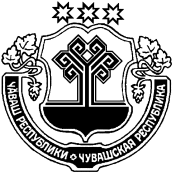 Об утверждении рабочей группы по разработке Перечня актов, содержащих обязательные требования, соблюдение которых оценивается при проведении мероприятий по осуществлению муниципального контроля за использованием и охраной недр при добыче общераспространенных полезных ископаемых, а также при строительстве подземных сооружений, не связанных с добычей полезных ископаемых  Во исполнение  "Методических  рекомендаций  по составлению перечня правовых актов и их отдельных частей (положений), содержащих обязательные требования, соблюдение которых оценивается при проведении мероприятий по контролю в рамках отдельного вида государственного контроля (надзора) (вместе с типовой формой перечня правовых актов, содержащих обязательные требования, соблюдение которых оценивается при проведении мероприятий по контролю)"
(утвержденную  протоколом заседания Правительственной комиссии по проведению административной реформы от 18.08.2016 N 6) Создать рабочую группу по разработке Перечня актов, содержащих обязательные требования, соблюдение которых подлежит проверке по осуществлению муниципального контроля за использованием и охраной недр при добыче общераспространенных полезных ископаемых, а также при строительстве подземных сооружений, не связанных с добычей полезных ископаемых, согласно приложению № 1.Определить календарный план работы рабочей группы с указанием окончательных и промежуточных сроков разработки Перечня актов, содержащих обязательные требования (в том числе сроков прохождения этапов разработки Перечня актов, содержащих обязательные требования), согласно приложению № 2.         3. Контроль за исполнением настоящего распоряжения возложить на первого заместителя главы администрации – начальника отдела сельского хозяйства и экологии   администрации Шумерлинского района Мостайкина А.А.Глава администрации Шумерлинского района                                                                                     Л.Г. РафиновСогласовано:_____________ Мостайкин А.А.Первый заместитель главы администрации - начальник отдела сельского хозяйства и экологии администрации Шумерлинского района;_______________Александров В.Л.Заведующий сектором по делам ГО и ЧС администрации Шумерлинского района;_______________Долгова  Н.ИВедущий специалист отдела сельского хозяйства и экологии администрации Шумерлинского района;______________ Краснова М.В.Заведующий сектором правового обеспечения администрации    Шумерлинского     района._______________Романова В.Л.Зам.начальника отдела экономики, земельных и имущественных отношений администрации Шумерлинского района;Приложение № 1к распоряжению администрации Шумерлинского района от 21.06.2017 г. № 69-р Состав рабочей группы по разработке Перечня актов, содержащих обязательные требования, соблюдение которых оценивается при проведении мероприятий муниципального контроля за использованием и охраной недр при добыче общераспространенных полезных ископаемых, а также при строительстве подземных сооружений, не связанных с добычей полезных ископаемыхПриложение № 2к распоряжению администрации Шумерлинского района от  21.06.2017 г. № 69-р Календарный план работы рабочей группы по разработке Перечня актов, содержащих обязательные требования, соблюдение которых оценивается при проведении мероприятий при осуществлении муниципального контроля за использованием и охраной недр при добыче общераспространенных полезных ископаемых, а также при строительстве подземных сооружений, не связанных с добычей полезных ископаемыхЧĂВАШ  РЕСПУБЛИКИЧУВАШСКАЯ РЕСПУБЛИКА ÇĚМĚРЛЕ РАЙОНĚН АДМИНИСТРАЦИЙĚ  ХУШУ21.06.2017 г. № 69Çěмěрле хулиАДМИНИСТРАЦИЯШУМЕРЛИНСКОГО РАЙОНА РАСПОРЯЖЕНИЕ21.06.2017 г. № 69 г. Шумерля Председатель: Рафинов Лев Геннадьевич- глава администрации Шумерлинского района;Заместитель председателя: Мостайкин Андрей Александрович- первый заместитель главы администрации - начальник отдела сельского хозяйства и экологии Шумерлинского района;Члены рабочей группы:Александров Владислав ЛеонидовичРоманова Валентина ЛьвовнаДолгова Надежда Ивановна- заведующий сектором по делам ГО и ЧС администрации Шумерлинского района;-  заместитель начальника отдела экономики, земельных и имущественных отношений администрации Шумерлинского района;-  ведущий специалист-эксперт отдела сельского хозяйства и экологии Шумерлинского района;№ п/п.Наименование мероприятийСроки проведения1Выявление Перечня актов, содержащих обязательные требования.До 30 июня 2017 года 2Анализ выявленных актов, содержащих обязательные требования.До 30 июня 2017 года3Рассмотрение окончательного Перечня актов, содержащих обязательные требования и направление руководителю для принятия решения о передаче данного перечня на апробацию в иные органы, осуществляющие мероприятия по контролю. Не менее чем 15 календарных дней4Апробация проекта Перечня актов, содержащих обязательные требования.Не более 1 месяца со дня начала апробации5Утверждение протокола об итогах апробации.В течение 2 рабочих дней6Общественное обсуждение проекта Перечня актов, содержащих обязательные требования.Не менее чем 15 календарных дней7Утверждение протокола об итогах обсуждения.В течение 2 рабочих дней8Одобрение окончательной версии проекта Перечня актов, содержащих обязательные требования и направление руководителю данного перечня для утверждения.В течение 3 рабочих дней со дня поступления материала в рабочую группу9Размещение актуализированного Перечня актов, содержащих обязательные требования, на сайте администрации Шумерлинского района.В течение 2 рабочих дней с момента его одобрения